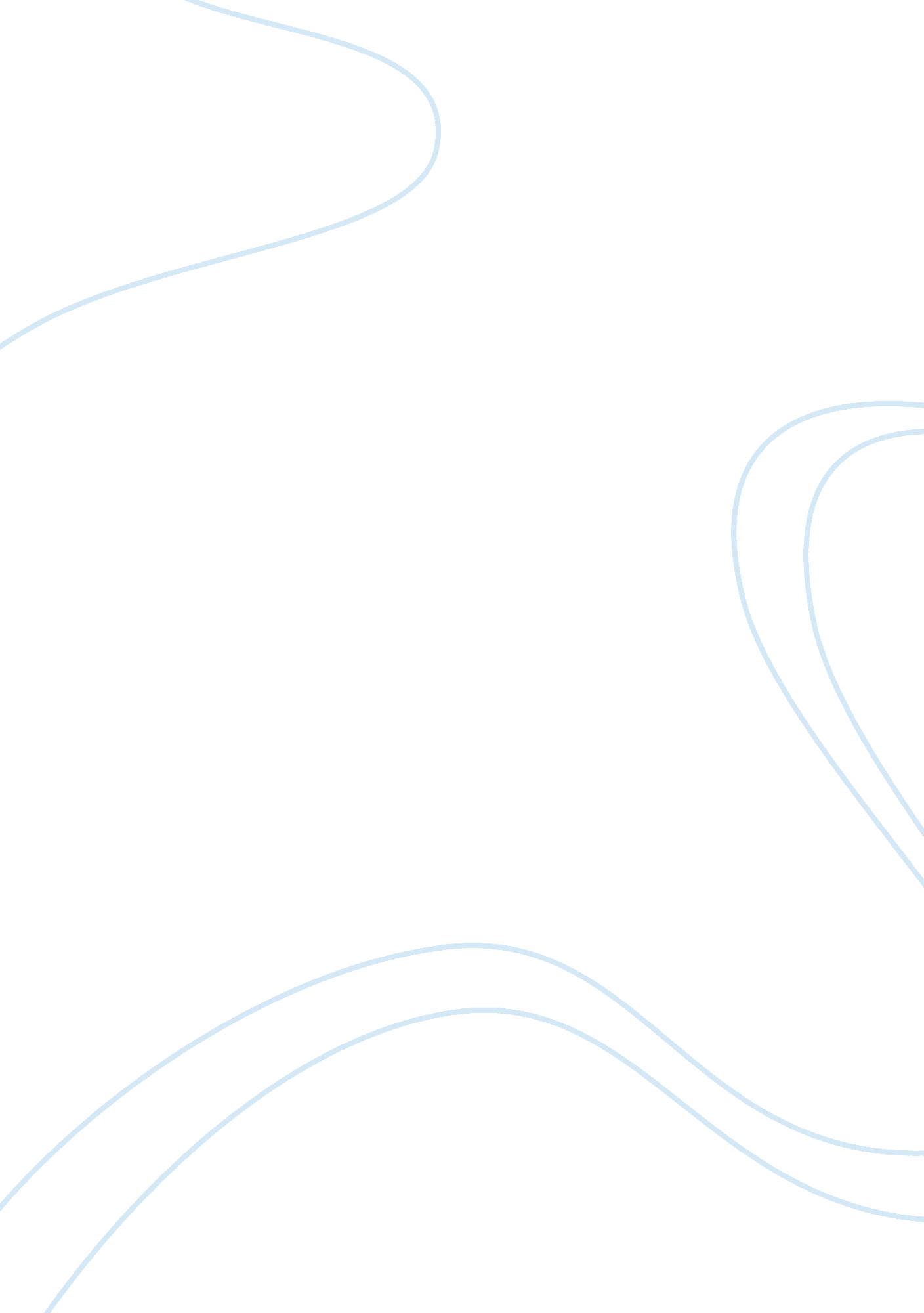 Save our forests essayEnvironment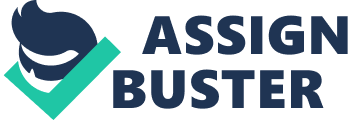 The poster is expressing concern about one of the most important resource: forest. It is one of the most vulnerable resources on our planet. The poster shows how humans are destroying this natural resource through cutting down trees and burning forests. This in turn is affecting the wildlife. The habitats of the wildlife are destroyed due to which some species become endangered and others die because they are not able to adapt to the new conditions and the new environment. Forest is a renewable, storable, natural resource. It is the green cover on planet earth. If one needs a good reason why forest should exist, then staying alive is a pretty good reason. It is the major producer of oxygen and consumer of carbondioxide. Forests affect the earths great cycles of nitrogen and sulphur; they affect the color of the earth and therefore its reflectivity and its temperature, they affect local and regional water supplies; they are the major reservoir of plants and animals; they are the home of millions and the livelihoods of millions more. Forests play a role in the cause and even more importantly, a potential cure for global warming. Forests cut down causes increased greenhouse gases in the environment and diverse forest lessens these gases and thus lessens chances of global warming. Forests plays a vast role in everyone’s life by providing products and services such as timber, firewood, food, herbal medicine, recreations, landscape and habitat for wildlife. Over the past few decades, however, the magnitude of the commercial level exploitation of forest resources, in the form of removable of timber-based products through the process of logging has intensified significantly. In a full world, forests have functions far beyond merely providing timber and fibre to voraciously expanding markets. The reality of the economic pressures remains and the pressures increase even as the needs for the environmental services soar. The practice of forestry is rapidly increasing importance to the world’s wood supply, but its expansion can be expected to become increasingly limited by economic, environmental, social and political constraints. Functioning forests are an essential part of the biosphere and of the human environment in all latitudes where forests have or can occur. The environmental services of intact forests often in the current world of approximately six billion people exceed in value of the trees for timber. There is an immediate need to define the public service requirements of forests locally and globally to assure a land-use plan that offers an adequate margin of safety in preserving a stable human habitat. Deforestation is a serious threat to life’s future on planet earth. It has major effects on the global climate. It leads to the loss of millions of species that are important in sustaining a living earth. Erosion caused by deforestation may bring more water pollution in the future and may affect agriculture in the area. Other reasons for deforestation are simply to provide room for paved roads, residential and commercial development that are caused by urban sprawl. These types of developments permanently destroy forests. The water cycle is also affected by deforestation. Trees extract groundwater through their roots and release it into the atmosphere. When part of a forest is removed, the trees no longer evaporate away this water, resulting in a much drier climate. Deforestation reduces the content of water in the soil and groundwater as well as atmospheric moisture. Deforestation reduces soil cohesion, so that erosion, flooding and landslides ensue. Deforestation results in decline of biodiversity. The removal or destruction of areas of forest cover has resulted in a degraded environment with reduced biodiversity. Forests support biodiversity, providing habitat for wildlife; moreover, forests foster medicinal conservation. Biodiversity is important for ecosystem sustainability, agriculture, medicine, recreation, aesthetic and commercial value. The burning and cutting down of forest can not be stopped but it can be lessened. To do this, public awareness programmes should be carried out in every community on the impacts of destroying forest. Apart from this, another suitable method to sustainably use trees is to plant a tree for every tree cut down. Forest conservation practices should be introduced as this helps protect, manage, and restore the world’s most important forests by identifying threats and developing solutions for them. The negative impacts of deforestation are getting noticed internationally. Many countries are taking steps to reduce the problem for a more sustainable earth. Unfortunately financial gain and high competition still exists with deforestation, and for some it’s the only way of survival. Many people are not educated about the long term results their actions may cause. Because of these reasons deforestation is still a reality around the world in many countries. Forest conservation is the best way to address the problem of declining forest resources. Everyone can work internationally, regionally, and locally with organizations to develop policy and influence industries to help ensure a sustainable future for forests. Conservation helps protect, manage, and restore the world’s most important forests by identifying threats and developing solutions to them. Another solution is converting forest areas into national parks. This will conserve the forest resources and at the same time allow it to keep on re-establishing itself. Protecting a tree today can save a life tomorrow in a way that tree provides herbal medicine, oxygen, shelter, food and these are all the basic necessities to stay alive and healthy. One of the most important things one can do to protect the natural heritage and future biodiversity of our country is to Save Our Forests from being sold. 